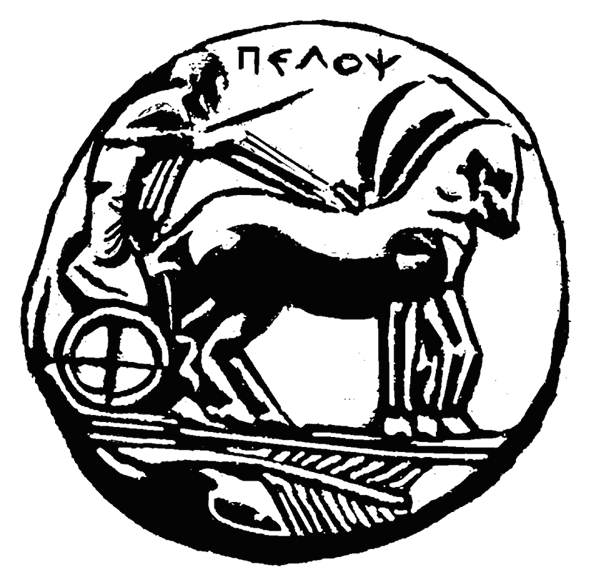 Δ/ΝΣΗ ΟΙΚΟΝΟΜΙΚΗΣ ΔΙΑΧΕΙΡΙΣΗΣ & ΠΡΟΓΡΑΜΜΑΤΙΣΜΟΥΤΜΗΜΑ ΠΡΟΜΗΘΕΙΩΝΤηλέφωνο: 2710372111,  -134 Fax: 2710 372108Πληροφορίες:   Τσώκου ΒασιλικήΠουλοπούλου Παναγιώτα e-mail: vtsokou@uop.gr  , penypoul@uop.gr                       				                                                                                                                     Αρ. Πρωτ.: 7427  Τρίπολη, 26/8/2020ΠΡΟΣ : Κάθε ενδιαφερόμενοΠΡΟΣΚΛΗΣΗ ΥΠΟΒΟΛΗΣ ΠΡΟΣΦΟΡΑΣ-ΕΡΕΥΝΑ ΑΓΟΡΑΣΘΕΜΑ: Προμήθεια Υγειονομικού Υλικού που αφορά σε Μάσκες Χειρουργικές μιας χρήσης, Γάντια  Νιτριλίου χωρίς πούδρα, Καλύμματα Κεφαλής, Μπλούζες αδιάβροχες μιας Χρήσης Μπλούζες Χειρουργείου Αποστειρωμένες αδιάβροχες για τις ανάγκες του Τμ. Νοσηλευτικής του Πανεπιστημίου Πελοποννήσου για το έργο ΠΔΕ 2020ΣΕ04600089 συνολικού προϋπολογισμού 28.157,04  € συμ/νου ΦΠΑ. H ΣΧΟΛΗ ΕΠΙΣΤΗΜΩΝ ΥΓΕΙΑΣΤΜΗΜΑ ΝΟΣΗΛΕΥΤΙΚΗΣΈχοντας υπόψη :Την υπ’αριθμ. 72823/10-7-2020 ΑΔΑ: Ψ7ΒΥ46ΜΤΛΡ-5ΡΨ έγκριση του Υπουργείου Ανάπτυξης και Επενδύσεων περί «ΥΠΟΣΤΗΡΙΞΗΣ ΤΗΣ ΑΣΦΑΛΟΥΣ ΚΑΙ ΟΜΑΛΗΣ ΕΠΑΝΑΛΕΙΤΟΥΡΓΙΑΣ ΤΩΝ ΠΡΟΒΛΕΠΟΜΕΝΩΝ ΕΚΠΑΙΔΕΥΤΙΚΩΝ ΔΡΑΣΤΗΡΙΟΤΗΤΩΝ ΤΩΝ Α.Ε.Ι ΜΕ ΤΗΝ ΠΑΡΟΧΗ ΥΓΕΙΟΝΟΜΙΚΟΥ ΥΛΙΚΟΥ ΣΤΟΥΣ ΦΟΙΤΗΤΕΣ ΤΟΥ  ΠΑΝΕΠΙΣΤΗΜΙΟΥ  ΠΕΛΟΠΟΝΝΗΣΟΥ»Το υπ΄αριθμ 1450/20-07-2020 πρωτογενές αίτημα της υπηρεσίας μας με ΑΔΑΜ 20REQ007061156 που αφορά Προμήθεια Υγειονομικού Υλικού που αφορά σε Μάσκες Χειρουργικές και    Γάντια  ΝιτριλίουΤην υπ΄αριθμ.  7088/3-8-2020 Απόφαση Ανάληψης δαπάνης με ΑΔΑ: 6Μ31469Β7Δ-4ΨΓΤον Ν.4412/2016 το Ν. 4412/2016 (Φ.Ε.Κ. 147/Α’/08-08-2016) «Δημόσιες Συμβάσεις έργων, Προμηθειών &Υπηρεσιών (προσαρμογή στις Οδηγίες 2014/24/ΕΕ και 2014/25/ΕΕ)Καλεί τους ενδιαφερόμενους που δραστηριοποιούνται επαγγελματικά στο αντικείμενο της παρούσας, να υποβάλλουν προσφορά για την προμήθεια των ειδών όπως περιγράφονται αναλυτικά παρακάτω, που θα εξυπηρετεί τους Φοιτητές του Τμήματος Νοσηλευτικής, προκειμένου και να πραγματοποιήσουν την Κλινική τους Άσκηση, σύμφωνα με τις τεχνικές προδιαγραφές που περιγράφονται στους πίνακες που ακολουθούν  στην Τρίπολη στη Σχολή Επιστημών Υγείας του Τμήματος Νοσηλευτικής του  Πανεπιστήμιο Πελοποννήσου.Το κριτήριο επιλογής θα είναι η πλέον συμφέρουσα από οικονομική άποψη προσφορά αποκλειστικά βάσει της τιμής. (χαμηλότερη τιμή) για το σύνολο της προμήθειας.Η τιμή της προμήθειας/υπηρεσίας ανέρχεται έως του ποσού των 24.696,00 € ευρώ μη συμπεριλαμβανομένου του αναλογούντος Φ.Π.Α. 6% και 24% αντίστοιχα, ήτοι 28.157,04 € συμπεριλαμβανομένου του αναλογούντος Φ.Π.Α. 6% και 24% αντίστοιχα.Στην τιμή περιλαμβάνονται η παράδοση και η μεταφορά στους χώρους.  Πίνακας 1: Η δαπάνη  θα καλυφθεί  από τον Κ.Α.Ε.9000-9400-9420,9429, γραμμένης πίστωσης του προϋπολογισμού οικονομικού έτους 2020 δαπάνη ποσού ΕΙΚΟΣΙ ΟΚΤΩ ΧΙΛΙΑΔΕΣ ΕΚΑΤΟΝ ΠΕΝΗΝΤΑ ΕΠΤΑ Euro και ΤΕΣΣΕΡΑ Λεπτά (28.157,04 Ευρώ) συμπεριλαμβανομένου του Φ.Π.Α., για την "δέσμευση ποσού για κάλυψη προμήθειας υγειονομικού υλικού που αφορά σε μάσκες χειρουργικές μιας χρήσης, γάντια νιτριλίου, καλύμματα κεφαλής, μπλούζες αδιάβροχες μιας χρήσης, μπλούζες χειρουργείου αποστειρωμένες αδιάβροχες για τις ανάγκες του Τμ. Νοσηλευτικής του Παν/μίου Πελ/σου, για το έργο ΠΔΕ 2020ΣΕ04600089, Αρ. πρωτ. 7088/3-8-2020, ΑΔΑ:6Μ31469Β7Δ-4ΓΜΗ ισχύς της προσφοράς είναι για 120 ημέρες από την ημερομηνία υποβολής προσφοράς. Η παράδοση των ειδών πρέπει να έχει ολοκληρωθεί εντός 20 (είκοσι) ημερών από την ημερομηνία υπογραφής της σύμβασης (οριστική παραλαβή).Οι συμμετέχοντες στα πλαίσια της παρούσας, μπορούν να υποβάλλουν έγγραφες προσφορές στην παρακάτω διεύθυνση ή αποστολή τους ηλεκτρονικά  nrsgram@uop.gr , penypoul@uop.gr Πανεπιστήμιο ΠελοποννήσουΣχολή Επιστημών Υγείας - Τμήμα ΝοσηλευτικήςΚτίριο Τμήματος Οικονομικών Επιστημών,2ος όροφος, Θέση ΣέχιΤρίπολη, ΤΚ 22100Τηλ. 2710230125Καταληκτική ημερομηνία υποβολής προσφοράς/ων είναι η 3/9/2020 ημέρα Πέπμτη και ώρα 14:00 Προς απόδειξη της μη συνδρομής των λόγων αποκλεισμού από διαδικασίες σύναψης δημοσίων συμβάσεων των παρ.1 και 2 του άρθρου 73 και 74 του Ν.4412/2016 υποβάλλεται  από τους συμμετέχοντες :Υπεύθυνη δήλωση (από νόμιμο εκπρόσωπο εταιρείας ) όπου αναγράφει τα εξής :α. Πληρώ τις τεχνικές προδιαγραφές της παρούσας πρόσκλησης εκδήλωσης ενδιαφέροντος και τους σχετικούς όρους τους οποίους αποδέχομαι πλήρως και ανεπιφύλακτα και επισυνάπτεται ο ΠΙΝΑΚΑΣ ΤΕΧΝΙΚΩΝ ΠΡΟΔΙΑΓΡΑΦΩΝ. (προσαρμόζεται ανάλογα την περίπτωση )β. δεν συντρέχουν οι λόγοι αποκλεισμού από διαδικασίες σύναψης δημοσίων συμβάσεων των παρ.1 και 2 του άρθρου 73 και 74 του Ν.4412/2016Επιπλέον υποβάλλεται : Οικονομική προσφορά όπου θα συμπληρώνεται σύμφωνα με το συν-νο υπόδειγμα (του ΠΑΡΑΡΤΗΜΑΤΟΣ Β ).ΠΑΡΑΡΤΗΜΑ Α- ΤΕΧΝΙΚΕΣ ΠΡΟΔΙΑΓΡΑΦΕΣ  βάσει του Πίνακα 1. ΠΑΡΑΡΤΗΜΑ Β- ΟΙΚΟΝΟΜΙΚΗ ΠΡΟΣΦΟΡΑ                                                                             Υπογραφή /σφραγίδα συμμετέχοντα ……………………………………………………………………….Ο οικονομικός φορέας ο οποίος θα επιλεγεί να  του ανατεθεί η σύμβαση, πριν την ανάθεση πρέπει να προσκομίσει υποχρεωτικά προς απόδειξη της μη συνδρομής των λόγων αποκλεισμού από διαδικασίες σύναψης δημοσίων συμβάσεων των παρ.1 και 2 του άρθρου 73 του Ν.4412/2016, τα παρακάτω δικαιολογητικά (για δαπάνες άνω 2.500 ευρώ χωρίς ΦΠΑ):α.  Απόσπασμα ποινικού μητρώου. Η υποχρέωση αφορά ιδίως: αα) στις περιπτώσεις εταιρειών περιορισμένης ευθύνης (Ε.Π.Ε.) και προσωπικών εταιρειών (Ο.Ε. και Ε.Ε.), τους διαχειριστές, ββ) στις περιπτώσεις ανωνύμων εταιρειών (Α.Ε.), τον Διευθύνοντα Σύμβουλο, καθώς και όλα τα μέλη του Διοικητικού Συμβουλίου.β. Φορολογική ενημερότηταγ. Ασφαλιστική ενημερότητα (άρθρο 80 παρ.2 του Ν.4412/2016)δ. Νομιμοποιητικά έγγραφα (πχ καταστατικό ) Η πληρωμή του αναδόχου θα γίνει με χρηματικό ένταλμα κατόπιν έκδοσης σχετικών παραστατικών-δικαιολογητικά πληρωμής, πρωτοκόλλου παραλαβής από την αρμόδια επιτροπή παραλαβής  και σύμφωνα με το άρθρο 200 του Ν.4412/2016. Τον ανάδοχο βαρύνουν οι εκάστοτε νόμιμες κρατήσεις.Ο ΑντιπρύτανηςΟικονομικών, Προγραμματισμού και ΑνάπτυξηςΚαθηγητής Γεώργιος Π. ΛέπουραςΕίδοςΠεριγραφήΠοσότηταΠροϋπολογισμός είδους Τόπος παράδοσηςΑπαίτηση Απάντηση Παραπομπή Μάσκες Απλές Χειρουργικές 
[33140000-3]-Ιατρικά αναλώσιμα Τριών στρωμάτων , υποαλλεργικές, ελεύθερες ινιδίωνΣτο μεσαίο στρώμα να διαθέτουν ειδικό φίλτρο βακτηρίων για ελευθερία στην αναπνοή, με εξαιρετική ικανότητα διήθησης, χωρίς ίνες υαλοβάμβακαΝα έχει ικανότητα φιλτραρίσματος μικροσωματιδίων τουλάχιστον 99%, δηλαδή να πληρούν αποδεδειγμένα το πρότυπο ΕΝ 14683 κλάση II (BFE αποτελεσματικό φιλτράρισμα από τα βακτήρια (%): > / = 98Με λαστιχάκια ή κορδόνια28000  τεμάχια9.800,00 € Άνευ ΦΠΑΤμήμα Νοσηλευτικής (Παναρκαδικό Νοσοκομείο)Γάντια νιτριλίου (εξεταστικά)[18424300-0]-Γάντια μιας χρήσηςΤο υλικό να είναι συνθετικό καουτσούκ, χωρίς πούδρα.Να πληρούν τα πρότυπα του ΕΛΟΤ και πιο συγκεκριμένα τα EN 455-1, EN 455-2, EN 455-3Απουσία οπών. Αποδεκτό επίπεδο ποιότητας (AQL) : 1,5Υψηλής αντοχής και εκτασιμότητας Να καλύπτεται επαρκώς ο καρπόςΝα έχει σήμανση CE στη συσκευασίαΝα έχει μακρά ημερομηνία λήξεως Μέγεθος: Small 7000τεμ, Medium 25000τεμ, Large 7000τεμ39000 τεμάχια3.900,00 € άνευ ΦΠΑ Τμήμα Νοσηλευτικής (Παναρκαδικό Νοσοκομείο)ΕίδοςΠεριγραφήΠοσότηταΠροϋπολογισμός είδουςΤόπος παράδοσηςΑπαίτηση Απάντηση Παραπομπή Καλύμματα κεφαλής[33140000-3]-Ιατρικά αναλώσιμαΝα προσφέρει πλήρη κάλυψη κεφαλής και τραχήλου.  Να καλύπτει τους ώμους.  Να είναι αδιάβροχο.  Το υλικό να είναι non-woven.  Να είναι υποαλλεργικό, άνετο, αντιιδρωτικό.  Να είναι κατασκευασμένο με τέτοιο τρόπο ώστε να πληροί τα πρότυπα του ΕΛΟΤ.  Να έχει μακρά ημερομηνία λήξεως.  1400 τεμάχια196,00 € άνευ ΦΠΑ Τμήμα Νοσηλευτικής (Παναρκαδικό Νοσοκομείο)Μπλούζες αδιάβροχες μιας χρήσης[33140000-3]-Ιατρικά αναλώσιμαΝα είναι μιας χρήσης, μη αποστειρωμένη.  Να έχει δέσιμο στο λαιμό και στη μέση.  Να έχει μακρύ μανίκι με ελαστική μανσέτα.  Να διαθέτει CE (ευρωπαϊκή οδηγία 93/42/EEC).  Να είναι κατασκευασμένη από πολυπροπυλένιο – πολυαιθυλένιο.  Να έχει μήκος minim 120-130εκ.  Να έχει μακρά ημερομηνία λήξεως.

400 τεμάχια2.000,00 € άνευ ΦΠΑΤμήμα Νοσηλευτικής (Παναρκαδικό Νοσοκομείο)Μπλούζες χειρουργείου αποστειρωμένες αδιάβροχες[33140000-3]-Ιατρικά αναλώσιμαΠρέπει να ικανοποιεί τις ευρωπαϊκές απαιτήσεις του πρότυπου ΕΝ 13795(1-3).  Να είναι κατασκευασμένη από υγροαπωθητικό υλικό (πολυπροπυλένιο – μη υφασμένο).  Το πρόσθιο μέρος και τα μανίκια να είναι ιδιαίτερα ενισχυμένα ώστε να έχουν αντίσταση στη διείσδυση υγρών βακτηρίων.  Οι ραφές να είναι θερμό – συγκόλληση. Να έχει μακρά ημερομηνία λήξεως.1100 τεμάχια8.800,00 € Άνευ ΦΠΑ Τμήμα Νοσηλευτικής (Παναρκαδικό Νοσοκομείο)Προμήθεια ………………………..του Πανεπιστημίου Πελοποννήσου για τις ανάγκες ………………………………………………………………………………………………………….Προμήθεια ………………………..του Πανεπιστημίου Πελοποννήσου για τις ανάγκες ………………………………………………………………………………………………………….Προμήθεια ………………………..του Πανεπιστημίου Πελοποννήσου για τις ανάγκες ………………………………………………………………………………………………………….Προμήθεια ………………………..του Πανεπιστημίου Πελοποννήσου για τις ανάγκες ………………………………………………………………………………………………………….Προμήθεια ………………………..του Πανεπιστημίου Πελοποννήσου για τις ανάγκες ………………………………………………………………………………………………………….Προμήθεια ………………………..του Πανεπιστημίου Πελοποννήσου για τις ανάγκες ………………………………………………………………………………………………………….ΤΥΠΟΣΤΥΠΟΣΠΕΡΙΓΡΑΦΗΤΕΜΑΧΙΑΤιμή με ΦΠΑ …. %Τιμή άνευ ΦΠΑ  ….%12345ΤΙΜΗ  ΣΥΜΠΕΡΙΛΑΜΒΑΝΟΜΈΝΟΥ ΦΠΑ Αριθμητικώς:  ………..€Ολογράφως:   ………………………. ΕυρώΤΙΜΗ  ΣΥΜΠΕΡΙΛΑΜΒΑΝΟΜΈΝΟΥ ΦΠΑ Αριθμητικώς:  ………..€Ολογράφως:   ………………………. ΕυρώΤΙΜΗ  ΣΥΜΠΕΡΙΛΑΜΒΑΝΟΜΈΝΟΥ ΦΠΑ Αριθμητικώς:  ………..€Ολογράφως:   ………………………. ΕυρώΤΙΜΗ  ΣΥΜΠΕΡΙΛΑΜΒΑΝΟΜΈΝΟΥ ΦΠΑ Αριθμητικώς:  ………..€Ολογράφως:   ………………………. ΕυρώΤΙΜΗ  ΣΥΜΠΕΡΙΛΑΜΒΑΝΟΜΈΝΟΥ ΦΠΑ Αριθμητικώς:  ………..€Ολογράφως:   ………………………. ΕυρώΤΙΜΗ  ΣΥΜΠΕΡΙΛΑΜΒΑΝΟΜΈΝΟΥ ΦΠΑ Αριθμητικώς:  ………..€Ολογράφως:   ………………………. Ευρώ